С 1 ЯНВАРЯ 2019 ГОДА ВНОСЯТСЯ ИЗМЕНЕНИЯ В ЗАКОН РОССИЙСКОЙ ФЕДЕРАЦИИ ОТ 19 АПРЕЛЯ 1991 ГОДА № 1032-1 «О ЗАНЯТОСТИ НАСЕЛЕНИЯ В РОССИЙСКОЙ ФЕДЕРАЦИИ» ДЛЯ ГРАЖДАН ПРЕДПЕНСИОННОГО ВОЗРАСТА:1. ПОСОБИЕ ПО БЕЗРАБОТИЦЕ НАЧИСЛЯЕТСЯ гражданам, проработавшим в течение 12 месяцев перед началом безработицы:1) не менее 26 недель: в первые 3 месяца - 75 %;в следующие 4 месяца - 60 %; в дальнейшем - 45 % среднемесячного заработка. НО не может быть выше максимальной и ниже минимальной величины пособия по безработице, увеличенных на размер районного коэффициента.2) менее 26 недель:в размере минимальной величины пособия по безработице.2. ПЕРИОД ВЫПЛАТЫ ПОСОБИЯ ПО БЕЗРАБОТИЦЕ:не более 12 месяцев в течение 18 месяцев;увеличивается на две недели за каждый год работы, превышающий стаж 25 и 20 лет (для мужчин и женщин соответственно), но не более 24 месяцев в течение 36 месяцев.С 1 ЯНВАРЯ 2019 ГОДА вводится понятие «ГРАЖДАНЕ ПРЕДПЕНСИОННОГО ВОЗРАСТА» к которым относятся граждане в течение ПЯТИ лет до наступления возраста, дающего право на страховую пенсию по старости, в том числе назначаемую досрочно.По любому интересующему вопросу Вы можете обратиться в: ЦЕНТРЫ ЗАНЯТОСТИ НАСЕЛЕНИЯ(адреса и телефоны размещены наИнтерактивном портале Государственной службы занятости населения Удмуртской Республики www.szan.mintrud18.ru);МИНИСТЕРСТВО СОЦИАЛЬНОЙ ПОЛИТИКИ И ТРУДА УДМУРТСКОЙ РЕСПУБЛИКИ426004, Российская Федерация,Удмуртская Республика,г. Ижевск, ул. Ломоносова, д. 5Телефон: +7 (3412) 68-67-11Факс: +7 (3412) 68-65-27E-mail: social@minsoc18.ru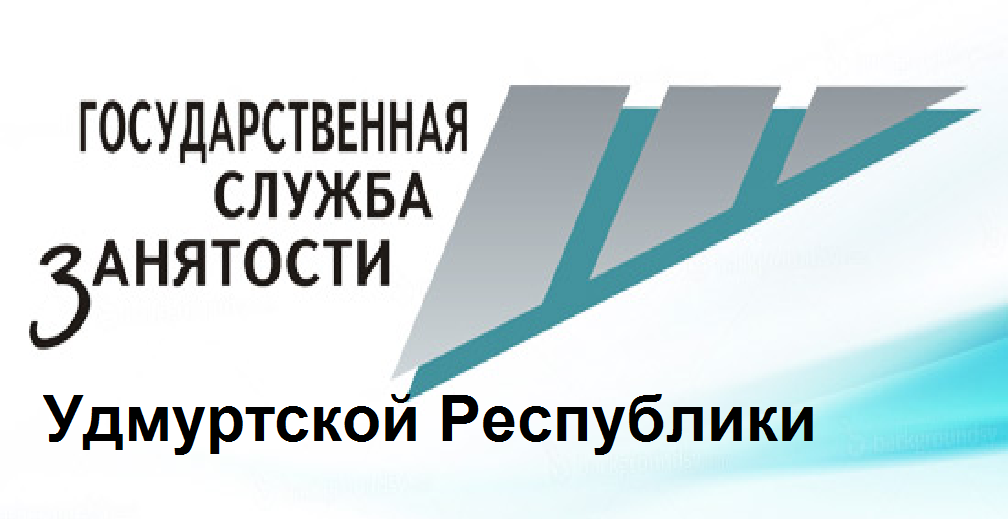 Служба занятости гражданам старшего поколения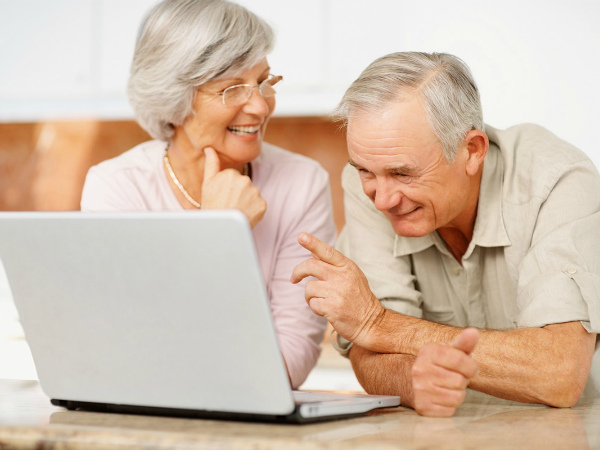 ИжевскБОЛЬШУЮ ПОМОЩЬ В ПОИСКЕ РАБОТЫ, НЕ ВЫХОДЯ ИЗ ДОМА ГРАЖДАНАМ ЛЮБОГО ВОЗРАСТА ОКАЖУТ:БОЛЬШУЮ ПОМОЩЬ В ПОИСКЕ РАБОТЫ, НЕ ВЫХОДЯ ИЗ ДОМА ГРАЖДАНАМ ЛЮБОГО ВОЗРАСТА ОКАЖУТ:БОЛЬШУЮ ПОМОЩЬ В ПОИСКЕ РАБОТЫ, НЕ ВЫХОДЯ ИЗ ДОМА ГРАЖДАНАМ ЛЮБОГО ВОЗРАСТА ОКАЖУТ:Официальный сайт Министерства социальной политики и трудаУдмуртской Республикиhttp://minsoc18.ru/Интерактивный портал Государственной службы занятости населения Удмуртской Республикиwww.szan.mintrud18.ruОБЩЕРОССИЙСКАЯ БАЗА ВАКАНСИЙ«РАБОТА В РОССИИ»www.trudvsem.ruдля поиска подходящей работы регистрация на сайте не требуется; необходимо выбрать раздел «Портал занятости»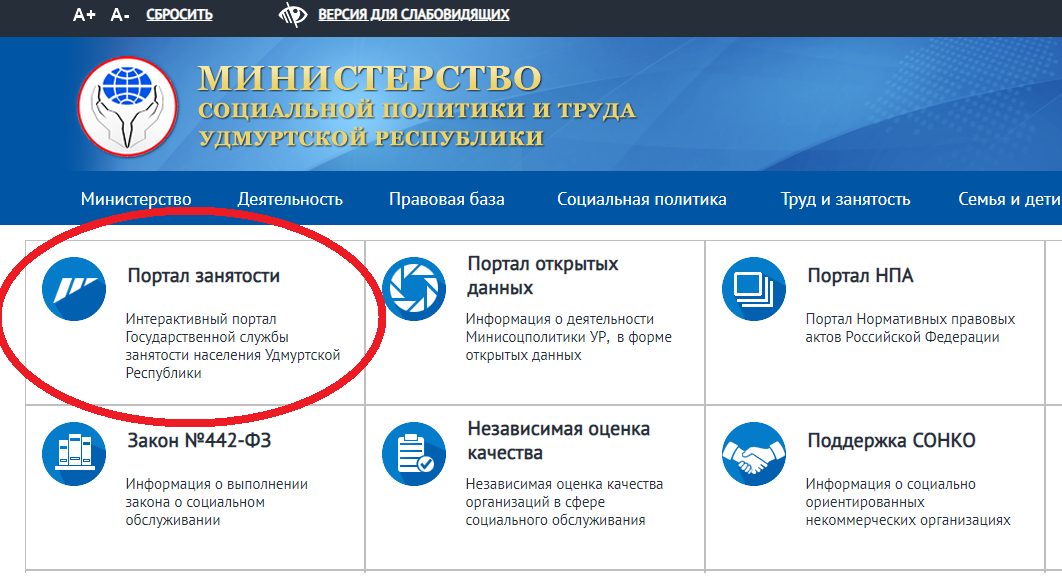 Для того, чтобы работодатель узнал о Ваших способностях и мог связаться с Вами, Вы можете разместить свое РЕЗЮМЕ на Интерактивном портале Государственной службы занятости населения Удмуртской Республикии в ОБЩЕРОССИЙСКОЙ БАЗЕ ВАКАНСИЙ «РАБОТА В РОССИИ»для поиска подходящей работы регистрация на портале не требуется; необходимо выбрать раздел «Гражданам»,подраздел «Поиск вакансий»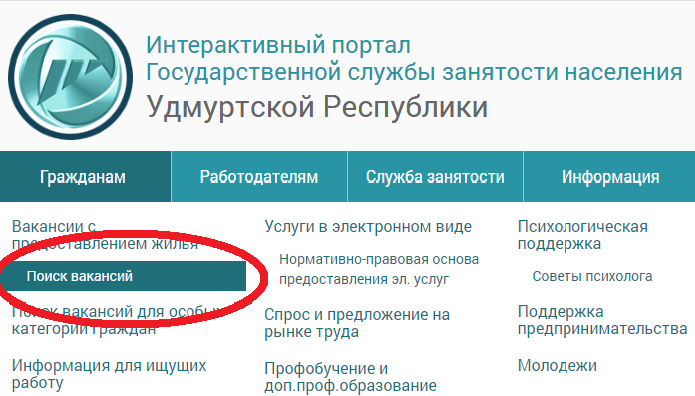 На портале имеется возможностьпоиска вакансий для лиц предпенсионного возраста:для этого необходимо выбратьподраздел «Поиск вакансий для особых категорий граждан»и указать соответствующую категорию.для поиска подходящей работы регистрация на портале не требуется; необходимо выбратьраздел «Найти работу»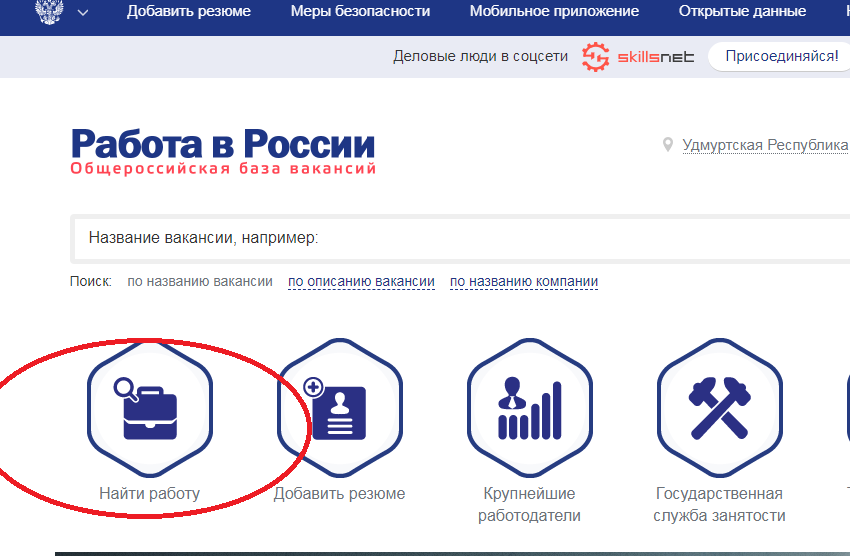 ОБЩЕРОССИЙСКАЯ СОЦИАЛЬНАЯ СЕТЬ ДЕЛОВЫХ КОНТАКТОВ SKILLSNETwww.skillsnet.ruдля регистрации Вам понадобится только электронная почта.